CelldömölkSzabályozási tervmódosítás2022. januárVéleményezési tervdokumentációEgyszerűsített eljárásTH-21-02-37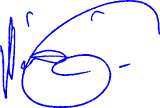 Felelős tervező:			Németh Géza											TT/1 08/0065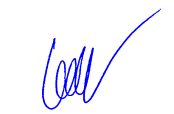 Tervezők:				Leitner Attila												É3-08-0386/2005					Borosné Kovács Marina							építészmérnök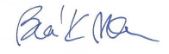 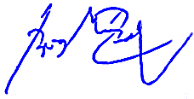 Közlekedéstervező:			Bogár Zsolt												K-1d-1/08-0102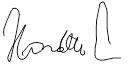 Közműtervező:			Horváth Ervin										TE-T 18-0033					TV-T 18-0033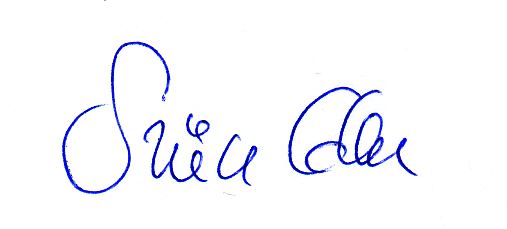 Tájrendezési tervező:		Szűcs Gábor					TK/1 01-5078	Tartalomjegyzék1	Tervezési feladat	31.1	Előzmények	31.2	a tervezési feladat meghatározása	41.2.1.	A településrendezési tervmódosítás által érintett területek	41.2.2.	A településrendezési terv módosításának célja	42.	Településfejlesztési koncepció	53.	Településszerkezeti terv	54.	A Helyi építési szabályzat és Szabályozási Terv Módosítása	54.1.	Jóváhagyandó munkarészek	54.1.1.	TH-21-02-37 sz. dokumentáció	54.1.2.	Rendelet tervezet	54.3.	Kötelező alátámasztó szakági munkarészek	94.3.1.	Tájrendezési javaslat	94.3.2.	Környezetalakítási javaslat	94.3.3.	Közlekedésfejlesztési javaslat	124.3.4.	Közműfejlesztési javaslat	124.3.5.	Elektronikus hírközlés	124.4.	Egyéb alátámasztó szakági munkarészek	124.4.1.	Örökségvédelem	125	Tervek	12a Tervezési feladatElőzményekCelldömölk Város Önkormányzatának Képviselőtestülete a 2005-2006 évek folyamán az épített környezet alakításáról és védelméről szóló 1997. évi LXXVIII. Törvény (a továbbiakban építési törvény) 6. § (3) (4) továbbá a 13. § (4) bekezdésében, és a 253/1997. (XII.20.) Korm. rendelettel közzétett Országos Településrendezési és Építési Követelményekben (a továbbiakban OTÉK) és a 36/2002. (III. 7.) Korm. rendeletben kapott felhatalmazás alapján, valamint a helyi önkormányzatokról szóló többször módosított 1990. évi LXV. tv. 8. § (1) bekezdésében és a 16. § (1) bekezdésében biztosított feladat- és jogkörében eljárva készíttette el a település közigazgatási területére vonatkozó településrendezési tervet.Az 1997. évi LXXVIII törvény (a továbbiakban építési törvény), illetve az azt módosító 1999. évi CXV. törvény értelmében a településrendezési tervet településfejlesztési koncepcióval (továbbiakban: koncepció) kell megalapozni. A településrendezési terv előzményeként elkészült a község településfejlesztési koncepciója, melyet a képviselőtestület a 160/2005 (VII.06.) számú önkormányzati határozattal elfogadott.A város önkormányzatának képviselőtestülete 2006-ben hagyta jóvá a település településszerkezeti és szabályozási tervét. A településszerkezeti tervet a 269/2006 (XI.08.) számú önkormányzati határozattal, a szabályozási tervet a 34/2006 (XI.08.) számú önkormányzati rendelettel hagyták jóvá. A településszerkezeti terv és a szabályozási terv 2021 során módosításra került amelyek a 110/2021 (VI.02.) számú önkormányzati határozattal, valamint a 9/2021 (VI.02.) számú önkormányzati rendelettel kerültek jóváhagyásra.2021 őszén a képviselő testület a 45/2021. (IX.24.) számú képviselő-testületi határozatában foglaltaknak megfelelően kezdeményezte a szabályozási terv módosítását. A Sági utca, Temesvár utca és Szalóky Sándor utcák által határolt lakóterületi tömb Sági utcával határos ingatlanjai jelenleg eltérő övezeti besorolásban vannak mint a tömb többi része, intenzívebb beépíthetőséggel. A Sági utca menti ingatlanok átépülési folyamata megkezdődött, és benyújtásra került olyan terv is, amely az 1831 hrsz.-ú ingatlan vonatkozásában az önkormányzat eredeti szándékát jócskán meghaladó épület létrejöttét eredményezné, túlterhelve ezáltal a környezetét. A városi főépítész szakmai állásfoglalásában a tervet engedélyezésre nem javasolta.Az önkormányzat figyelembe véve a környező infrastruktúra terheltségét, valamint a szomszédos lakóterületi övezetre gyakorolt hatásokat, a Sági utca menti ingatlanok beépíthetőségét pontosítani szeretné oly módon, hogy a tervezett beépítések ne jelentsenek zavaró hatást a szomszédos lakóterületre, valamint a környező közlekedési infrastruktúra is megfelelően ki tudja szolgálni a fellépő igényeket.A településrendezési terv módosítás elkészültéig az önkormányzat a tervezési területre változtatási tilalmat rendelt el.  Celldömölk város önkormányzatának képviselőtestülete a fentiek alapján úgy döntött, hogy a területre vonatkozó szabályozási terv módosítást elkészítteti. A korábban elfogadott településfejlesztési koncepcióban megfogalmazott fő fejlesztési elképzeléseknek, a jelenleg tervezett módosítások megfelelnek, így nincs szükség a településfejlesztési koncepció módosítására. A tervezési feladat a szabályozási tervmódosítás elkészítése, a hozzá tartozó szakági munkarészekkel együtt.A településrendezési terv módosításának államigazgatási eljárása a tervezett módosítások alapján egyszerűsített eljárás keretében lefolytatható.A területre vonatkozó szabályozási terv módosításának elkészítésével az önkormányzat cégünket, a Tér-Háló Terra Kft.-t bízta meg.Jelen terv készítésénél figyelembe vettük az alábbi előzményeket:Országos Területrendezési Terv (2018. évi CXXXIX. törvény)Vas Megye Területrendezési Terve 2021. (Vas Megyei Közgyűlés 4/2021. (II.15.) önkormányzati rendelete Vas megye területrendezési tervéről)Celldömölk Településrendezési Terve és hatályos módosításaiJelen dokumentáció a településrendezési tervmódosítás 314/2012. (XI.8.) Korm. rendelet 41. § szerinti véleményezési szakaszhoz elkészített anyaga.  a tervezési feladat meghatározásaA településrendezési tervmódosítás által érintett területekJelen tervdokumentáció Celldömölk város következő részére vonatkozik:A Sági utca, Temesvár utca, Gábor Áron utca, Szalóky Sándor utcák által határolt tömb területe.A településrendezési terv módosításának céljaA fenti tömb területe jelenleg két szabályozási övezetbe tartozik.A szabályozási tömb nagyobbik része Lk-z/2 övezetbe van besorolva, amely alacsonyabb intenzitású beépítést tesz lehetővé. A Temesvár és a Gábor Áron utcák mentén alapvetően családi házas beépítés található a területen belül. A tömb déli oldalán a  Szalóky Sándor utcáról megközelíthetően egy Tesco áruház került elhelyezésre az elmúlt években. A szabályozási tömb Sági utcáról megközelíthető ingatlanjai jelenleg az Lk-z/4 övezetbe tartoznak, intenzívebb beépíthetőséggel. Az önkormányzat célja alapvetően a település egyik fő közlekedési tengelyét jelentő Sági utca mentén egy zártsorú, városias térfal kialakulása volt, megfelelő előkert kialakításával, amely a területbe illeszkedő kisvárosias karakterű építészeti arculatot biztosít. A jelenlegi szabályozási paraméterek azonban lehetővé teszik, hogy a szóban forgó telkeken olyan intenzív beépítés, illetve olyan építményelhelyezés jöhessen létre, amely egyrészt zavaró lehet a szomszédos lakóterületi övezet tulajdonosai számára, másrészt az elhelyezhető rendeltetési egységek számából fakadóan a telkek kiszolgálása problémás lehet a közlekedési infrastruktúra szempontjából. Az 1831 hrsz.-ú ingatlanra egy olyan vegyes rendeltetésű épület tervei készültek el, amelyet a városi főépítész engedélyezésre nem javasolt. Az 1021 m2 területű ingatlanon 11 db lakás és 2 db üzlet rendeltetési egység került volna elhelyezésre, amely az ingatlan és környezetének jelentős túlterhelését eredményezné. A fentiek alapján az önkormányzat a Sági utca menti ingatlanok beépíthetőségének felülvizsgálatát kérte, az esetleges övezeti átsorolás lehetőségével, valamint az ingatlanokon elhelyezhető rendeltetési egységek számának átgondolásával.Feladat: a szabályozási terv módosítása, a HÉSZ vonatkozó előírásainak módosítása.településfejlesztési koncepcióCelldömölk város képviselőtestülete a 160/2005 (VII.06.) számú képviselő-testületi határozattal fogadta el a város településfejlesztési koncepcióját, amely az Országos Területfejlesztési Koncepcióval és a Vas Megyei Területfejlesztési Koncepcióval összhangban határozza meg a város fő fejlesztési elképzeléseit. Jelen tervdokumentációban megfogalmazott módosítások illetve szabályozási elemek a településfejlesztési koncepcióban rögzített fő fejlesztési célkitűzésekkel nem ellentétesek.A településfejlesztési koncepcióban megfogalmazott fejlesztési elképzelések módosítására nem volt szükség.településSzerkezeti tervA településszerkezeti terv nem módosul.a településrendezési terv készítése során figyelembe vett magasabb rendű területfejlesztési dokumentumokMivel a településrendezési terv módosítása során csak a szabályozási terv és a HÉSZ módosul a hatályos OTrT-nek és a hatályos Vas Megyei Területrendezési tervnek való megfelelés igazolása nem szükséges.A Helyi építési szabályzat és Szabályozási Terv MódosításaJóváhagyandó munkarészek	 TH-21-02-37 sz. dokumentáció B-15/M/1 számú Szabályozási terv M=1:2 000 felbontásúRendelet tervezetCelldömölk Város Önkormányzata Képviselő-testületének .../.... (...) önkormányzati rendeletea Celldömölk Város Helyi Építési Szabályzatáról szóló 34/2006. (XI. 8.) önkormányzati rendelet módosításárólCelldömölk város Önkormányzatának Képviselő-testülete az épített környezet alakításáról és védelméről szóló 1997. évi LXXVIII. törvény 62. § (6) bekezdés 6. pontjában kapott felhatalmazás alapján, az Alaptörvény 32. cikk (1) bekezdés a) pontjában, az épített környezet alakításáról és védelméről szóló 1997. évi LXXVIII. törvény 13. § (1) bekezdésében és a Magyarország helyi önkormányzatairól szóló 2011. évi CLXXXIX. törvény 13. § (1) bekezdésében meghatározott feladatkörében eljárva, az épített környezet alakításáról és védelméről szóló 1997. évi LXXVIII. törvény 8. § (2) bekezdésében biztosított véleményezési jogkörében eljáró szervek véleményének kikérésével, a következőket rendeli el:1. §(1) A Celldömölk Város Helyi Építési Szabályzatáról szóló 34/2006. (XI.8.) számú rendelet 31. § (3) bekezdése a következő g) ponttal egészül ki:(Zártsorú beépítés szabályai)„g)	Zártsorú beépítés esetén az épületet úgy kell kialakítani, hogyga)	a lakó rendeltetés az építési hely utca felőli – az oldalhatáron mért - legfeljebb 25 m mély részén legyen.gb)	az állattartó épületek a lakó rendeltetésre kijelölt terület mögött legyenek, a kialakult állapotnak, a telek mélységének és a – saját és szomszédos – lakóépületektől való kötelező távolságoknak a figyelembevételével.”(2) A Celldömölk Város Helyi Építési Szabályzatáról szóló 34/2006. (XI.8.) számú rendelet 31. § (4) bekezdés d) pontja helyébe a következő rendelkezés lép:(Oldalhatáron álló beépítés szabályai)„d)	Oldalhatáron álló épületet úgy kell kialakítani, hogyda)	a lakó rendeltetés az építési hely utca felőli – az oldalhatáron mért - legfeljebb 25 m mély részen legyen,db)	az állattartó épületek a lakó rendeltetésre kijelölt terület mögött legyenek a kialakult állapotnak, a telek mélységének és a – saját és szomszédos – lakóépületektől való kötelező távolságoknak a figyelembe vételével.”2. §A Celldömölk Város Helyi Építési Szabályzatáról szóló 34/2006. (XI.8.) számú rendelet 41. §-a a következő (7) bekezdéssel egészül ki:„(7) Az építési övezeten belül a Sági utca, Temesvár utca, Gábor Áron utca, Szalóky Sándor utca által határolt tömb területén, egy ingatlanon, az építési hely utcafronti határvonalán mért szélessége alapján minden legalább 6 méterenként legfeljebb 2 db lakó és 1 db egyéb rendeltetésű egységet és az ezekhez tartozó, legfeljebb 3 db gépjárműtárolót magában foglaló épület építhető.”3. §A Celldömölk Város Helyi Építési Szabályzatáról szóló 34/2006. (XI.8.) számú rendelet 1. melléklete helyébe az 1. melléklet lép.4. §Ez a rendelet a kihirdetését követő 30. napon lép hatályba.5. §Jelen rendelet rendelkezéseit a hatályba lépését követően indult valamint a folyamatban lévő eljárásokban kell alkalmazni.1. melléklet„1. melléklet(A melléklet szövegét a(z) 1_melleklet202202.pdf elnevezésű fájl tartalmazza.)”Általános indokolásCelldömölk Város Önkormányzatának Képviselő-testülete a Celldömölk, Sági utca, Temesvár utca és Szalóky Sándor utca által határolt zártsorú beépítésű kisvárosias lakóterületi tömb építési övezeti előírásainak módosítását érintően kezdeményezte a Helyi Építési Szabályzatának módosítását.Részletes indokolásAz 1. §-hoz A HÉSZ zártsorú beépítésre vonatkozó előírásainak kiegészítését továbbá a HÉSZ oldalhatáron álló épületek kialakítására vonatkozó előírásainak újraszabályozását tartalmazza.A 2. §-hoz A HÉSZ kisvárosias lakóterületekre vonatkozó előírásainak kiegészítését tartalmazza.A 3. §-hoz A rendelet 1. mellékletének módosítását tartalmazza. A B-15/M tervlap helyébe a B-15/M/1 tervlap kerül.A 4. §-hoz és az 5. §-hoz A rendelet hatálybaléptetését tartalmazza.LeírásA szabályozás alapelveiA Sági utca, Temesvár utca, Gábor Áron utca és Szalóky Sándor utcák által határolt lakóterületi tömb területe jelenleg két építési övezetbe van besorolva.A tömb nagyobbik részét képező terület Lk-z/2 övezetbe tartozik. A szabályozási paraméterek ebben az övezetben 40 % beépíthetőséget tesznek lehetővé, 7,5 m építménymagasság mellett, a megengedett szintterületi mutató 1,2.A Sági utca menti ingatlanok Lk-z4 övezetbe tartoznak, ahol 60 % maximális beépítettség mellett, 10,5 m építménymagasság megengedett. A szinterületi mutató megengedett maximális értéke 1,5.  A Sági utca menti ingatlanok átépülési folyamata az elmúlt években már megkezdődött. Az eredeti utcavonalra előkert nélkül épült földszintes házak helyén a szabályozási terven jelölt kötelező építési vonalnak megfelelően, 8 m előkert kialakításával az utca mentén megvalósult a Szalóky Sándor utca sarkán egy kereskedelmi célú épület (Euronics), valamint az 1832/1 és 1832/2 hrsz.-ú ingatlanokon lakóházak épültek a földszinten kereskedelmi funkcióval. A megvalósult új épületek jellemzően földszint+1 szintesek 6,0-6,5 m körüli párkánymagassággal, amelyek azt a kisvárosias léptéket képviselik, amelyet az önkormányzat célul tűzött ki, mint építészeti karakter a város jelentős átmenő forgalmat lebonyolító útja mentén. A megvalósult épületeket figyelembe véve javasoljuk, hogy a további átépülő ingatlanokon is hasonló tömegű, léptékű épületek kialakítására kerüljön sor. Ennek megfelelően a jelenleg itt hatályban lévő megengedett 10,5 m építménymagasság mindenképpen túlzó, ezért az illeszkedés szabályát is figyelembe véve javasoljuk a tömb többi részéhez hasonlóan itt is a maximális 7,5 m-es építménymagasság alkalmazását. A jelenleg megengedett 60%-os beépíthetőség véleményünk szerint szintén túlzó, figyelembe véve az aprótelkes telekstruktúrát, kedvezőtlen és zsúfolt épületelhelyezésre ad lehetőséget. Általánosságban is kijelenthető, hogy 60% beépítettség mellett nem biztosítható egy többlakásos társasház esetében az elegendő élettér és zöldfelület amely megfelelő életminőséget kínáló ingatlanok kialakítását teszi lehetővé, figyelembe véve a parkolási igényeket is.Az önkormányzat eredeti településrendezési szándékát figyelembe véve, valamint a telekviszonyokat is mérlegelve ezeken az ingatlanokon is a maximum 40%-os beépíthetőséget javasoljuk meghatározni. Ezek mellett a paraméterek mellett maximálisan kialakítható az a kisvárosias, kétszintes zártsorú térfal, ami a Sági utca hosszútávú építészeti karakterét meghatározhatja, és léptékében illeszkedik a településstruktúrába.Mindezek figyelembe vételével, mivel a javasolt szabályozási paraméterek megegyeznek, a Sági utca menti ingatlanokat is az Lk-z/2 övezetbe javasoljuk átsorolni.Az intenzitási paraméterek szomszédos övezethez igazításán túlmenően javasoljuk a lakó rendeltetési egységek elhelyezésének korlátozását a telek közterülettel határos első 25 m-nyi részére, ezzel a telkek belső részeinek nagyobb része jellemzően beépítetlen maradhat, ezáltal a tömbbelső nem terhelődik túl zavaró mértékben.Megvizsgáltuk a terület környező infrastruktúrára gyakorolt lehetséges hatását is. A Sági utca a Celldömölk-Jánosháza közötti állami út belterületi szakasza is egyben, így jelentős gépjármű forgalmat bonyolít le. Az útról a telekkiszolgálások már most is helyenként nehézkesen működnek, amennyiben az utcával határos minden ingatlanon jelentős számú rendeltetési egység jön létre, az zavaró hatású lesz a forgalom számára Ennek megfelelően javasoljuk a rendeltetési egységek számának maximálását is ezen a területen belül. Javaslatunk alapján ingatlanonként a telek szélességi méretéhez igazodóan meghatározva 6 m szélességi méretenként 2 lakó és 1 egyéb rendeltetési egység lesz kialakítható, ami megakadályozza egyúttal a telkek túlzsúfoltságának kialakulását is. Amennyiben minden telken 8-10 rendeltetési egység jönne létre az a városi szennyvíz-elvezető rendszer jelenleg adott kapacitását is meghaladná, úgyhogy ez az intenzitás emiatt is kerülendő.A szabályozási terv módosítás várható hatásainak bemutatásaA beépítésre szánt területek nagysága a településen nem változik. A tervezési területen belül a Sági utcáról nyíló ingatlanok azonos beépítési paraméterekkel fognak rendelkezni mint a tömb többi része. A módosított paraméterek, valamint a rendeltetési egységek számának korlátozása biztosítja, hogy az ingatlanok beépítése a szomszédos ingatlanok érdekeit ne sértse, ugyanakkor létrehozható a Sági utca mentén az önkormányzat által is támogatott építészeti megjelenés. A rendeltetési egységek számának korlátozásával elkerülhető a Sági utca további jelentős közlekedési forgalommal való terhelése, valamint a közműkapacitások túlterhelése.A szabályozási terv módosítás önkormányzatot terhelő pénzügyi vonatkozásaiA szabályozási terv módosításának hatályba lépésével az önkormányzatnak pénzügyi kötelezettség-vállalása nem keletkezik. Kötelező alátámasztó szakági munkarészekTájrendezési javaslatA hatályos településrendezési terv Tájrendezési javaslat fejezetében részletesen ismertetésre kerültek a terület természeti adottságai, tájképi értékei. Külön felhívjuk a figyelmet a növényalkalmazásra vonatkozó javaslatok jelen módosítás során való érvényesítésére is. A tervezési terület jelenleg is beépítésre szánt terület, érdemi tájrendezési változással a tervezett módosítás nem jár. A módosítással érintett területen országos vagy helyi védett vagy védelemre tervezett természeti terület, természeti érték, ex lege terület, továbbá európai jelentőségű élőhely, ún. Natura 2000 terület nincs. Mivel a módosítás során újonnan beépítésre szánt terület nem kerül kijelölésre, a biológiai aktivitás érték szintentartását igazoló számítás nem szükséges.A területen belül a tervezett épületek körül kialakítandó növényzet egyrészt térhatároló, tértagoló szerepű, díszítő értékű, másrészt kondicionáló hatású legyen. A növényzettelepítésnél a zöldfelület-alakítás esztétikai szempontjait is figyelembe kell venni, a természetes lágy vonalak növényzettel való kiemelése fontos, kerülendő a merev fasorok alkalmazása, a növényzet megjelenését csoportos telepítéssel kell lágyítani.A növényzet legyen három szintű (gyep-, cserje- és lombkoronaszint), vagyis a zöldfelület területének minden 150 m2-ére legalább 1 db lombos fa, 40 db cserje és a többi, nem burkolt területre gyep vagy talajtakaró kerüljön. A növényzet a helyi klímát jól tűrő, betegségekkel szemben ellenálló legyen, igazodjon a területen levő növényekhez, tartalmazzon magas díszítőértékkel rendelkező fajokat is. A telepítendő növényeknél a tájban honos fajok használatát, valamint a kultúrfajokat előnyben kell részesíteni más exótákkal szemben. A díszítő értékük miatt használt igényesebb fajok a teljes növényhasználat 10%-át ne haladják meg. A gyümölcsfák, a gyenge, könnyen törő ágrendszerű, a mérgező levélzettel rendelkező, a szúrós, tövises növények használatát itt is kerülni kell. A fa- és cserjefajok meghatározásánál előnyben kell részesíteni a táj karakteréhez illeszkedő, jellegzetes, honos növényeket, a megjelenés gazdagításához azonban a települési klímához és az épített környezet képéhez jobban igazodó fajok is felhasználhatók. Cserjék közül az alábbi fajok alkalmazása javasolt: galagonyák, vadrózsa, fagyal, veresgyűrű som, húsos som, mogyoró,továbbá lehet még: Euonymus europaeus (csíkos kecskerágó)Viburnum lantana (ostormén bangita), Philadelphus x coronarius (közönséges jezsámen), Spiraea x vanhouttei (közönséges gyöngyvessző) Hibiscus syriacus (mályvarózsa) Lavandula angustifolia (fás levendula) Forsythia x intermedia (aranyvessző) Hydrangea arborescens (fás hortenzia) Paeonia lactiflora suffruticosa (fás bazsarózsa) Potentilla fruticosa (cserjés pimpó) Salvia officinalis (zsálya) Spiraea sp. (gyöngyvessző) Syringa vulgaris (orgona)A zöldfelületek kialakításánál a tájra jellemző növénytársulások jellegzetes fajai közül a honos vagy meghonosodott, tájba illő fajokat kell alkalmazni. Előtérbe kell helyezni a lombhullató fafajták telepítését és kerülni kell a tájidegen növények alkalmazását. Javasolt fák: tölgy, kőris, hárs, gesztenye, szil és juhar, lisztes berkenye, házi berkenye, vagy barkóca berkenye, fehéreper, dió. A mérgező részeket tartalmazó növények, allergén növények, a kártevők által gyakran károsított, átlagosnál több ápolási és fenntartási munkát igénylő növények mellőzendők. Környezetalakítási javaslatA hatályos településrendezési eszközökben –közöttük a helyi építési szabályzatban (HÉSZ) - megfogalmazott környezeti feltételek jelen módosítás során is betartandók, a fejezet csak kiegészíti a módosításra vonatkozóan azokat.VízA település területe a felszín alatti víz állapota szempontjából érzékeny területeken lévő települések besorolásáról szóló 27/2004 (XII.25.) KvVM rendelet értelmében: érzékeny.A terület vízgazdálkodását a tervezett módosítás nem befolyásolja negatívan. A tervezési terület felszín alatti vízbázis védőidomát nem érinti, közvetlen közelében vízkivételi létesítmény nem található.A szennyvíz kezelése, valamint a hulladék folyamatos elszállítása és feldolgozása esetén a területen környezetszennyező anyagok nem maradnak vissza. Veszélyes hulladéknak minősülő anyagok gyűjtése zárt, fedett térben zárt edényzetekben történjen.A felszín alatti víz (talajvíz) szennyezettségéről nincs tudomásunk. Kármentesítésre, különleges műszaki beavatkozásra a területen nincs szükség.A tervezési területen belül elhelyezhető létesítmények alacsony kockázati szintűek. A csapadékvíz elvezetésénél amennyiben jogszabály előírja műtárgyak (olaj- és hordalékfogó) beépítésével gondoskodni kell, hogy szennyező anyag ne juthasson a talajba.LevegőA tervezési területen belül a szabályozási terv által lehetővé tett beruházások a klímaviszonyokat nem módosítják. A területen jelenleg nincs jellegzetes, a lokális levegőminőséget dominánsan meghatározó légszennyező (ipari) pontforrás.A területen a domináns közlekedési eredetű légszennyező anyagokkal jellemezhető levegőminőség átlagos értékei megfelelő tartalékkal rendelkeznek, kritikus, határérték közeli összetevő nincs. A tervezett módosítás a jelenleg hatályos állapothoz képest nem növeli a terület forgalmát.Föld- és talajvédelemA tervezési terület felszíni szennyeződésre fokozottan érzékeny, ezért különös figyelmet kell fordítani a hulladék, és a szennyvízkezelés környezetkímélő megoldásaira. A területen a megfelelő szennyvíz- és csapadékvíz-elvezetés kialakítása, a hulladéktárolás, illetőleg a burkolt felületek kialakítása kellő biztosítékot szolgáltatnak a talajszennyezés kizárására. A talajra, mint környezeti elemre gyakorolt hatás a tervezett létesítmények esetében semlegesnek minősíthető.A termőföldről szóló 1994. évi LV. Törvény és a Környezet védelmének általános szabályairól szóló 1995. évi LIII. Törvény továbbá 46/1997. (XII.29) KTM rendelet értelmében a tervezési területeken a kivitelezés és a használat során biztosítani kell, hogy a környezeti hatások az érintett termőföld minőségében kárt ne okozzanak.Kivitelezési munkák esetén a kialakítandó objektumok mellett nagy tömegű munkagépek elhaladásával, ennek következtében kedvezőtlen mértékű talajtömörödéssel kell számolni. A munkák befejezését követően, a munkaterület átadását megelőzően el kell végezni az érintett területek rekultivációját, a talaj fellazításával, korábbi állapotának helyreállításával.Mindennemű beruházás megvalósítása során a beruházó, üzemeltetés során az üzemeltető köteles gondoskodni a szennyeződésmentes termőréteg megmentéséről. A kivitelezés és üzemeltetés során biztosítani kell, hogy a környezeti hatások a termőföld minőségében kárt ne okozzanak.A humusz felhasználásáról a tervezett fejlesztések megvalósítása során humuszgazdálkodási tervet kell készíteni, és erről talajtani szakvéleményt kérni az illetékes hatóságtól.Klíma, éghajlati viszonyokA tervezett módosítás a terület klímájában változást nem okoz.ÉlővilágA tervezett módosítás a terület élővilágára nincs jelentős hatással.Épített környezetA tervezett módosítás az épített környezetet nem befolyásolja kedvezőtlen módon.Zaj és rezgésvédelemA területen kialakításra kerülő létesítményekre vonatkozó zajterhelési határértékek megállapításánál a zaj és rezgésvédelemről szóló 27/2008. (XII.3.) KvVM-EüM rendeletben foglaltak betartandóak. A zajkibocsátási határérték megállapításánál e rendeletben meghatározott határértéket kell figyelembe venni. A tervezett fejlesztéseknél fellépő építési munkák közben az építés idején zajjal és porral lehet számolni, de ez viszonylag rövid ideig tart, lokális és időszakos jellegű. HulladékgazdálkodásA tervezési területen belül építési beruházások megvalósítása, valamint a működés során a következő táblázatban felsorolt, EWC kódszámú és megnevezésű (a 72/2013. (VIII.27.) VM rendelet alapján) hulladékokkal kell számolni jelentősebb mennyiségben:A keletkező veszélyes hulladékok kezelését a 225/2015. (VIII.7.) Korm. rendelet és a 309/2014 (XII.11.) Korm. rendelet előírásai szerint kell végezni.A keletkező települési hulladékok kezelését a 2014. évi CLXXXV a települési hulladékokkal kapcsolatos Korm. rendelet szerint kell végezni.A keletkező hulladékok nyilvántartása a 164/2003. (X.26.) Korm. rendelet előírásai szerint történjen.A veszélyes hulladékok kezelése során megkülönböztetett figyelmet kell fordítani a gyűjtőhelyek kialakítására, a gyűjtőeszközök kiválasztására, a szállításra és az ártalmatlanítása vonatkozó rendeletek betartására.  A hulladékkezelést teljes körű szelektivitással kell végezni. A keletkező veszélyes és nem veszélyes hulladékok azok szállítását és ártalmatlanítását csak arra jogosult, engedéllyel rendelkező vállalkozások végezhetik.Közlekedésfejlesztési javaslatA terület közterületkapcsolatai megoldottak a tömböt határoló közterületek felől. A módosítás közlekedésfejlesztési igényt nem vet fel.A tervezett módosítás a jelenleg hatályos paraméterekhez képest elősegíti, hogy a Sági utca ne terhelődjön túl további, a jelentős forgalmat gátoló telekkiszolgálásból adódó forgalommal.  Közműfejlesztési javaslatA tervezési terület a települési közműhálózatokról ellátható, a tervezett módosítás közműfejlesztési igény nem merült fel.  Elektronikus hírközlésA tervezési terület távközléssel illetve műsorszórással összefüggő infrastrukturális elemet nem érint. Egyéb alátámasztó szakági munkarészekÖrökségvédelemA tervezett módosítással érintett terület közvetlenül nem érint épített örökségi értékeket. A tervezési terület közvetlen környezetében műemlék nem található. Az építéssel összefüggő földmunkák során, az eddig feltárt és az ezután az építés során előkerülő, régészeti lelőhelyek feltárásáról és védelméről a kulturális örökség védelméről szóló 2001. évi LXIV. törvény rendelkezik.TERVEK15 01 02 papír és karton csomagolási hulladékok15 01 02 műanyag csomagolási hulladékok15 01 03fa csomagolási hulladékok15 01 10*veszélyes anyagokat maradékként tartalmazó, vagy azokkal szennyezett csomagolási hulladékok15 02 02*veszélyes anyagokkal szennyezett abszorbensek, szűrőanyagok 16 06 02*nikkel – kadmium elemek16 06 03* higanyt tartalmazó elemek17 Építési és bontási hulladékok teljes spektruma19 08 09olaj-víz elválasztásából származó zsír - olaj keverékek20 01 01papír és karton20 01 02 üveg20 01 08biológiailag bomló konyhai és étkezdei hulladék20 01 27*veszélyes anyagokat tartalmazó festékek, tinták, ragasztók és gyanták20 01 28festékek, tinták, ragasztók és gyanták, amelyek különböznek 20 01 27*-től20 03 01egyéb települési hulladékok20 03 07lom hulladék20 03 09közelebbről nem meghatározott lakossági hulladékB-15/MSzabályozási terv- KivonatM 1: 2 000B-15/M/1Szabályozási terv- MódosításM 1: 2 000Ortofotó a területrőlM 1: 2 000